Первенство городского округа Тольятти по футболу среди юношей 2012 г.р. 07.06-23.08.2022г.             г.о. Тольятти, стадион «Торпедо», поле №5                Список участников и Календарь игрусРусин ДФЦ СШОР-12 «Лада»  тренер Громницкий С.А.Спутник  тренер Винокуров И.Н.ЦПФ Лада  тренер Минеев А.С.Лада-Тигры  тренер Галлиулов А.А.Импульс А  тренер Сергеев В.В.Лада-девочки  тренер Мальчикова Н.А.         Лучшие бомбардиры:1. Забатурин М. – 13 мячей (Лада-Тигры)2. Чуйков К. – 8 мячей (Лада-Тигры)3. Калинин Г. – 6 мячей (ЦПФ Лада)4. Ахметшин А. – 5 мячей  (ДФЦ СШОР-12 «Лада»)    Исрафимов С. – 5 мячей (Лада-Тигры)    Каримов В. – 5 мячей (Лада-Тигры) 5. Панкратов М. – 4 мяча (ДФЦ СШОР-12 «Лада»)    Каплина Э. – 4 мяча (Лада-девочки)    Булатова Д. – 4 мяча (Лада-девочки)    Половитько Н.- 4 мяча (Импульс А)Предварительная таблица группы 2012 г.р.г. Тольятти, стадион «Торпедо», 07 июня – 23 августа 2022г.                                                                 итоги 5 тура                                    	                                            места с 1-3     (с золотыми очками)                                   		      места с 4-6      (с золотыми очками)Формат: 6+1, (7х7) 2х20 минут, мяч №4, ворота 5х2, вне игры «нет», аут руками, стенка 6 метров, пенальти-7 метров, обратные замены «есть», протоколы оформляем перед игройФормат: 6+1, (7х7) 2х20 минут, мяч №4, ворота 5х2, вне игры «нет», аут руками, стенка 6 метров, пенальти-7 метров, обратные замены «есть», протоколы оформляем перед игройФормат: 6+1, (7х7) 2х20 минут, мяч №4, ворота 5х2, вне игры «нет», аут руками, стенка 6 метров, пенальти-7 метров, обратные замены «есть», протоколы оформляем перед игройФормат: 6+1, (7х7) 2х20 минут, мяч №4, ворота 5х2, вне игры «нет», аут руками, стенка 6 метров, пенальти-7 метров, обратные замены «есть», протоколы оформляем перед игройФормат: 6+1, (7х7) 2х20 минут, мяч №4, ворота 5х2, вне игры «нет», аут руками, стенка 6 метров, пенальти-7 метров, обратные замены «есть», протоколы оформляем перед игройФормат: 6+1, (7х7) 2х20 минут, мяч №4, ворота 5х2, вне игры «нет», аут руками, стенка 6 метров, пенальти-7 метров, обратные замены «есть», протоколы оформляем перед игройФормат: 6+1, (7х7) 2х20 минут, мяч №4, ворота 5х2, вне игры «нет», аут руками, стенка 6 метров, пенальти-7 метров, обратные замены «есть», протоколы оформляем перед игройФормат: 6+1, (7х7) 2х20 минут, мяч №4, ворота 5х2, вне игры «нет», аут руками, стенка 6 метров, пенальти-7 метров, обратные замены «есть», протоколы оформляем перед игройФормат: 6+1, (7х7) 2х20 минут, мяч №4, ворота 5х2, вне игры «нет», аут руками, стенка 6 метров, пенальти-7 метров, обратные замены «есть», протоколы оформляем перед игройФормат: 6+1, (7х7) 2х20 минут, мяч №4, ворота 5х2, вне игры «нет», аут руками, стенка 6 метров, пенальти-7 метров, обратные замены «есть», протоколы оформляем перед игройФормат: 6+1, (7х7) 2х20 минут, мяч №4, ворота 5х2, вне игры «нет», аут руками, стенка 6 метров, пенальти-7 метров, обратные замены «есть», протоколы оформляем перед игройФормат: 6+1, (7х7) 2х20 минут, мяч №4, ворота 5х2, вне игры «нет», аут руками, стенка 6 метров, пенальти-7 метров, обратные замены «есть», протоколы оформляем перед игрой	                                                        1 тур,  07 июня, вторник   	                                                        1 тур,  07 июня, вторник   	                                                        1 тур,  07 июня, вторник   	                                                        1 тур,  07 июня, вторник   	                                                        1 тур,  07 июня, вторник   	                                                        1 тур,  07 июня, вторник   	                                                        1 тур,  07 июня, вторник   	                                                        1 тур,  07 июня, вторник   	                                                        1 тур,  07 июня, вторник   	                                                        1 тур,  07 июня, вторник   	                                                        1 тур,  07 июня, вторник   	                                                        1 тур,  07 июня, вторник   №№времякомандырезультат №времявремякомандыкомандырезультат119.30ДФЦ СШОР-12 "Лада" -  Спутник5-029.309.30Импульс А - Лада-ТигрыИмпульс А - Лада-Тигры0-43310.30ЦПФ Лада -  Лада-дев.3-2              2 тур, 14 июня, вторник                2 тур, 14 июня, вторник                2 тур, 14 июня, вторник                2 тур, 14 июня, вторник                2 тур, 14 июня, вторник                2 тур, 14 июня, вторник                2 тур, 14 июня, вторник                2 тур, 14 июня, вторник                2 тур, 14 июня, вторник                2 тур, 14 июня, вторник                2 тур, 14 июня, вторник                2 тур, 14 июня, вторник  №времявремякомандырезультат№времявремякомандыкомандырезультат49.309.30Импульс А - Спутник
5-359.309.30Лада-Тигры - ЦПФ ЛадаЛада-Тигры - ЦПФ Лада3-2610.3010.30ДФЦ СШОР-12 "Лада"-Лада-девочки4-4	                               3 тур, 21 июня, вторник  	                               3 тур, 21 июня, вторник  	                               3 тур, 21 июня, вторник  	                               3 тур, 21 июня, вторник  	                               3 тур, 21 июня, вторник  	                               3 тур, 21 июня, вторник  	                               3 тур, 21 июня, вторник  	                               3 тур, 21 июня, вторник  	                               3 тур, 21 июня, вторник  	                               3 тур, 21 июня, вторник  	                               3 тур, 21 июня, вторник  	                               3 тур, 21 июня, вторник  №времявремякомандырезультат№№времявремякомандырезультат79.309.30ДФЦ СШОР-12 "Лада" - Импульс А6-2889.309.30  ЦПФ Лада - Спутник4-0910.3010.30Лада-Тигры - Лада-девочки10-0               4 тур, 28 июня, вторник                 4 тур, 28 июня, вторник                 4 тур, 28 июня, вторник                 4 тур, 28 июня, вторник                 4 тур, 28 июня, вторник                 4 тур, 28 июня, вторник                 4 тур, 28 июня, вторник                 4 тур, 28 июня, вторник                 4 тур, 28 июня, вторник                 4 тур, 28 июня, вторник                 4 тур, 28 июня, вторник                 4 тур, 28 июня, вторник  №времявремякомандырезультат№№времявремякомандырезультат109.309.30ДФЦ СШОР-12 "Лада" -  Лада-Тигры2-311119.309.30ЦПФ Лада - Импульс  А1-21210.3010.30Спутник  -  Лада-дев.1-9	                                                           5 тур,  02 августа, вторник 	                                                           5 тур,  02 августа, вторник 	                                                           5 тур,  02 августа, вторник 	                                                           5 тур,  02 августа, вторник 	                                                           5 тур,  02 августа, вторник 	                                                           5 тур,  02 августа, вторник 	                                                           5 тур,  02 августа, вторник 	                                                           5 тур,  02 августа, вторник 	                                                           5 тур,  02 августа, вторник 	                                                           5 тур,  02 августа, вторник 	                                                           5 тур,  02 августа, вторник №времякомандырезультатрезультат№времякомандырезультатрезультат139.30ДФЦ СШОР-12 "Лада" -  ЦПФ Лада6-06-0149.30Спутник - Лада-Тигры
0-120-121510.30Импульс А - Лада-дев.3-03-0                               09 августа, вторник, стыковые матчи  	Места с 1-3 (с золотыми очками)                       Места с 4-6 (с золотыми очками)                               09 августа, вторник, стыковые матчи  	Места с 1-3 (с золотыми очками)                       Места с 4-6 (с золотыми очками)                               09 августа, вторник, стыковые матчи  	Места с 1-3 (с золотыми очками)                       Места с 4-6 (с золотыми очками)                               09 августа, вторник, стыковые матчи  	Места с 1-3 (с золотыми очками)                       Места с 4-6 (с золотыми очками)                               09 августа, вторник, стыковые матчи  	Места с 1-3 (с золотыми очками)                       Места с 4-6 (с золотыми очками)                               09 августа, вторник, стыковые матчи  	Места с 1-3 (с золотыми очками)                       Места с 4-6 (с золотыми очками)                               09 августа, вторник, стыковые матчи  	Места с 1-3 (с золотыми очками)                       Места с 4-6 (с золотыми очками)                               09 августа, вторник, стыковые матчи  	Места с 1-3 (с золотыми очками)                       Места с 4-6 (с золотыми очками)                               09 августа, вторник, стыковые матчи  	Места с 1-3 (с золотыми очками)                       Места с 4-6 (с золотыми очками)                               09 августа, вторник, стыковые матчи  	Места с 1-3 (с золотыми очками)                       Места с 4-6 (с золотыми очками)                               09 августа, вторник, стыковые матчи  	Места с 1-3 (с золотыми очками)                       Места с 4-6 (с золотыми очками)№времякомандыкомандырезультат№времякомандыкомандырезультат169.30Места с 1-3 ДФЦ СШОР-12-Импульс А Места с 1-3 ДФЦ СШОР-12-Импульс А 179.30Места с 4-6ЦПФ Лада- СпутникМеста с 4-6ЦПФ Лада- Спутник                                                                            15 августа, понедельник, стыковые матчи                                                                            15 августа, понедельник, стыковые матчи                                                                            15 августа, понедельник, стыковые матчи                                                                            15 августа, понедельник, стыковые матчи                                                                            15 августа, понедельник, стыковые матчи                                                                            15 августа, понедельник, стыковые матчи                                                                            15 августа, понедельник, стыковые матчи                                                                            15 августа, понедельник, стыковые матчи                                                                            15 августа, понедельник, стыковые матчи                                                                            15 августа, понедельник, стыковые матчи                                                                            15 августа, понедельник, стыковые матчи№времякомандыкомандырезультат№времякомандыкомандырезультат189.30Места с 1-3Импульс А-ТигрыМеста с 1-3Импульс А-Тигры199.30Места с 4-6Спутник – Лада-девочкиМеста с 4-6Спутник – Лада-девочки3-0	                 16 августа, вторник, стыковые матчи	                 16 августа, вторник, стыковые матчи	                 16 августа, вторник, стыковые матчи	                 16 августа, вторник, стыковые матчи	                 16 августа, вторник, стыковые матчи	                 16 августа, вторник, стыковые матчи	                 16 августа, вторник, стыковые матчи	                 16 августа, вторник, стыковые матчи	                 16 августа, вторник, стыковые матчи	                 16 августа, вторник, стыковые матчи	                 16 августа, вторник, стыковые матчи209.30Места с 1-3Тигры–ДФЦ СШОР-12 ЛадаМеста с 1-3Тигры–ДФЦ СШОР-12 Лада219.30Места с 4-6ЦПФ Лада- Лада-девочкиМеста с 4-6ЦПФ Лада- Лада-девочки3-0местокомандаИВНПМячиОчки1 Лада-Тигры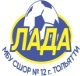 550032-4 (+28)152  ДФЦ СШОР-12 «Лада»531123-9 (+14)103  Импульс А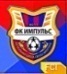 530212-14 (-2)94  ЦПФ Лада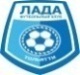 520310-13 (-3)65 Лада-девочки511315-21 (-6)46 Спутник 	50054-35 (-31)0местокомандаИВНПМячиОчки1 Лада-Тигры22007-2 (+5)62  ДФЦ СШОР-12 «Лада»21018-5 (+3)33  Импульс А20022-10 (-8)0местокомандаИВНПМячиОчки4  ЦПФ Лада22007-2 (+5)65 Лада-девочки210111-4 (+7)36 Спутник 	20021-13 (-12)0